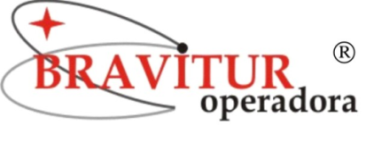 ÀÀÀR$     R$     R$     R$     R$     R$     R$     R$     R$     R$     R$     R$     R$     R$     R$     R$     R$     R$     R$     R$     R$     R$     R$     R$     R$     R$     R$     R$     R$     R$     R$     R$     R$     R$     R$     R$     R$     R$     R$     R$     R$     R$     R$     R$     R$     R$     R$     R$     R$     R$     R$     R$     R$     R$     R$     R$     R$     R$     R$     R$     R$     R$     R$     R$     R$     R$     R$     R$     R$     R$     R$     R$     R$     R$     R$     R$     R$     R$     R$     R$     R$     R$     R$     R$     R$     R$     R$     R$     R$     R$     R$     